Headbaord car: D = ???
Batten Car: B =???, D=???
Intermediate Car: B=???..

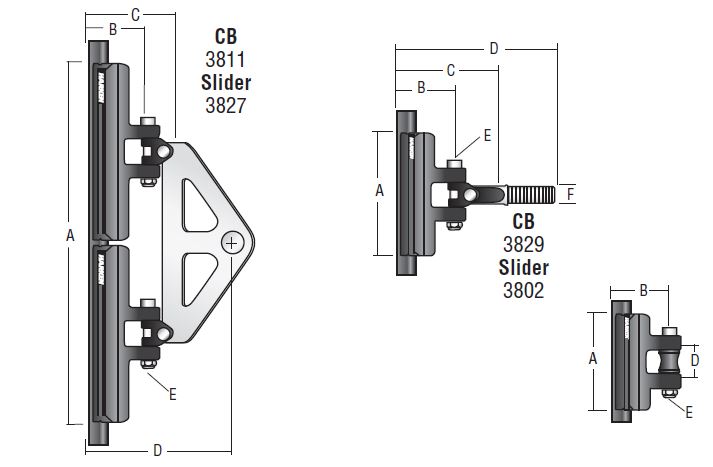  - Mainsail - 4001012 DavidM0Sail LayoutNot Yet PostedM1Tack Cut Back (Aft face of Mast to center of tack Pin - A)2inHELP M2Tack Cut Up (Top of Boom to Center of tack Pin - B)1inHELP M3Clew Cut Up (Top of Boom to Center of Tack Pin - X)Loose FootedHELP M4Clew type (slug, outhaul car or ring with strap)O ringHELP M5Sunbrella clew cover for Furling MainsnaHELP M6Other OffsetsHELP M7HeadboardMaxi Ring with Bar for harken systemHELP M8Leech LineyesM9Foot LineNoM10Tack Ring TypeO Ring HELP M11Tack angleLuff Leech FootHELP M12Jack LineNoHELP M13Mast Bend (Luff Round)StdHELP M14Fractional Rig (Yes, No)NoHELP M15Mast - Keel or Deck Stepped?CatamaranM16Number of Reefs3 ReefsHELP M17Intermediate Reefing Diamond Eyes (Yes or No)YesHELP M18Foot Reefing Grommets (next to boom)N/AHELP M19Reefing Ring TypePress RingHELP M20Luff Length (Max Hoist - P)41.23ft  Max

(40.81ft Net Finished size day of Delivery)HELP M21Foot Length (Max Foot - E)16.00ft  Max

(15.84ft Net Finished size day of Delivery) HELP M22 Leech Length (straight line head to clew)41.5ft MAX

Net SailmakerHELP M23Bimini to Clear (yes or no)HELPM24Foot RoundSailmakerM25Aspect RatioSailmaker HELPM26Vessel Backstay MeasurementN/AHELP M27Luff Slides (Part Number)HarkenHELP M28Foot Slides (Part Number)Loose FootedHELP M29Roach Type135%HELP M30Roach Factor1.35HELP M31MGMSailmakerHELP M32MGUSailmakerHELP M33Batten Type (Partial or Full)5 FullHELP M34Include BattensYES

Flat BattensM35Install Nylon Batten Holders1590HELP M36Intermediate SlidersYESHELP M37Cloth WeightDP: TEC - H - Tri Radial + Blue Water SpecM38Cut TypeRadialM39Sail AreaSailmakerM40FlattnerYesHELP M41TelltailsYesHELP M42Triple StitchYesM43Sail Logo and Color(red, blue or black)NoHELP M44Sail Logo ArtworkN/AM45Sail Numbers and ColorNoHELP M46Draft Stripe and Color(red, blue or black)Yes (Blue)HELP M47Overhead Leech LineNoM48Specialty SailNoHELPM49Boom CoverNoHELPM50Lazy BagNoHELP